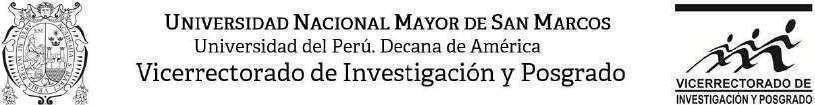 Anexo 14ESPECIFICACIONES TÉCNICAS-REQUERIMIENTO BIENES DE CAPITALDatos Generales del proyectoRequerimientoPlazo de EntregaInmediata.Motivo De Adquisición Inmediata.FIRMANombre y Apellidos del Responsable TeléfonoTítulo del ProyectoNumero de ProyectoResponsable de ProyectoNº ITE MDESCRIPCIÓNCANTID ADU/M